In the court of Principal Judge, Family Court, ______ (Name of place)Petition no. ____Case registry no, ___In the matter of:Petitioner:________________________(Name of the Husband/ Wife and current address)AgainstDefendant:_________________________(Name of the Wife/ Husband and current address)Petition for Divorce under ________ (mention the relevant act prevalent in your area) for dissolution of marriage.It is most humbly submitted that:-The present petition is submitted in the court of your honor by the petitioner seeking a divorce. The marriage between the petitioners was solemnized on the ______ (mention the date) at _______ (mention the location of marriage registrar). The annex holds marriage certificate number _____ as proof of the same.It is humbly submitted that the petitioners lived under the same roof as husband and wife. During their companionship, they realized that there existed a serious difference in their attitudes. Due to the lack of their compatibility, the two parties have been living separately since _____ (mention date of separation). The marriage has broken down irretrievably and it is not possible for them to live together as husband and wife anymore. All attempts at reconciliation have failed.The plaintiff further submits that she is dependent on the defendant for survival. The details of their financial arrangements have been attached with this affidavit of divorce in the form of a financial declaration. It is humbly requested that the court accept this present petition and look into the facts to grant a reasonable decree of divorce between the parties, dissolving the marriage.Verification:I submit under oath that the submissions made under this affidavit and the attached annexes are true to my best knowledge and the advice of my counsel. No part of this affidavit is false and neither has any relevant information been concealed in this regard.______________________________(Signatures of petitioner)Place: ________Date: _________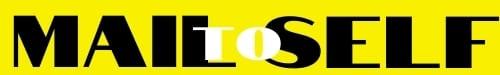 